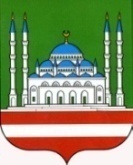 НачальникуДепартамента культуры Мэрии г. ГрозногоМ. С - М. АмаевойОтчето работе Ансамбля песни «Столица»за 2 –й квартал 2020 г.Внеплановые:24 июня в 11-00 ч. в амфитеатре парка Департамента культуры Мэрии г. Грозного состоялся концерт, приуроченный к 75-ой годовщине со Дня победы в Великой Отечественной войне. Мероприятие состоялось в рамках проекта Всероссийской акции «Песни и стихи – Парад победителей». В мероприятии приняли участие солисты ансамбля песни «Столица».Количество участников – 2 чел., зрителей – 50 чел.Директор                                                                                    И.М. МусхабовИсп.: Х.Б. Марзабекова8 (928) 641 24 60Департамент культуры Мэрии г. ГрозногоМуниципальное бюджетное учреждениеАНСАМБЛЬ ПЕСНИ «СТОЛИЦА»Г. ГРОЗНОГО(МБУ Ансамбль песни «Столица»г. Грозного)пр. А.А. Кадырова, 39, г. Грозный,Чеченская Республика, 364021тел.: (8712) 22-63-04; e-mail: stolica_mz@mail.ru;http://depcult95.ru;ОКПО 66587337; ОГРН 1102031004448;ИНН/КПП 2014004048/201401001Соьлжа - Г1алин Мэрин культуран ДепартаментМуниципальни бюджетан учреждениИЛЛИЙН АНСАМБЛЬ «СТОЛИЦА» СОЬЛЖА - Г1АЛИН(МБУ Иллийн Ансамбль «Столица» Соьлжа - Г1алин)А.А. Кадыровн ц1арах пр., 39, Сольжа-Г1ала,Нохчийн Республика, 364021;тел.: (8712) 22-63-04; e-mail: stolica_mz@mail.ru;http://depcult95.ru;ОКПО 66587337; ОГРН 1102031004448;ИНН/КПП 2014004048/201401001№На №На №отНаименованиеколичество мероприятийколичество участниковколичество зрителейДуховно-нравственное и гражданско-патриотическое воспитание и развитие подрастающего поколения000Профилактика и предупреждение распространения социально-значимых заболеваний000Профилактика наркомании, алкоголизма и табакокурения000Профилактика правонарушений среди несовершеннолетних000Профилактика терроризма и экстремизма000Мастер-классы, семинары, практикумы000Внеплановые мероприятия1250ИТОГО000Конкурсы​000Участие в Республиканских конкурсах000Участие в Международных конкурсах000